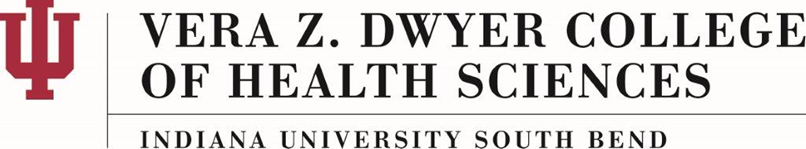 Critical Behaviors PolicyAS-25-APolicy Statement:The purpose of this policy is to delineate behaviors that can lead to course failure or academic and disciplinary actions.Policy:Breach of the following critical behaviors can lead to course failure and/or appropriate academic and disciplinary actions.Breach of client confidentiality.Untruthfulness or misrepresentation of facts.Cheating, including plagiarism.Lack of professional attire and demeanor at any time in the clinical area.Lack of prompt notification of appropriate persons when errors occur in the clinical area.Consistent tardiness without notification of appropriate faculty and the clinical area.Repeated lack of knowledge or inability to transfer knowledge from pre-requisite courses to current clinical situations.Consistent demonstration of lack of respect for human dignity and the uniqueness of the client unrestricted by consideration of social or economic status, personal attributes or the nature of the health problem.History: